Test Procedure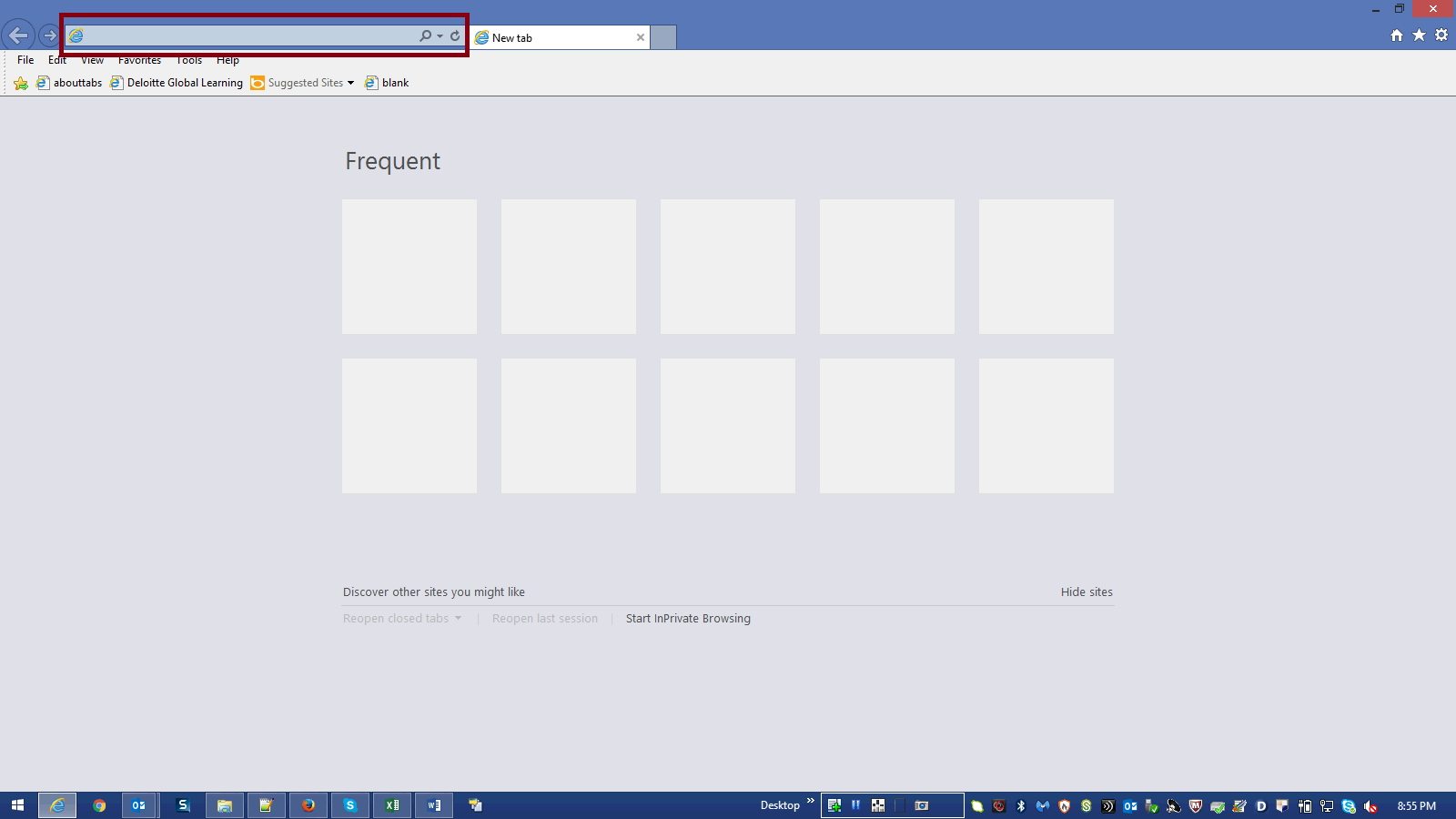 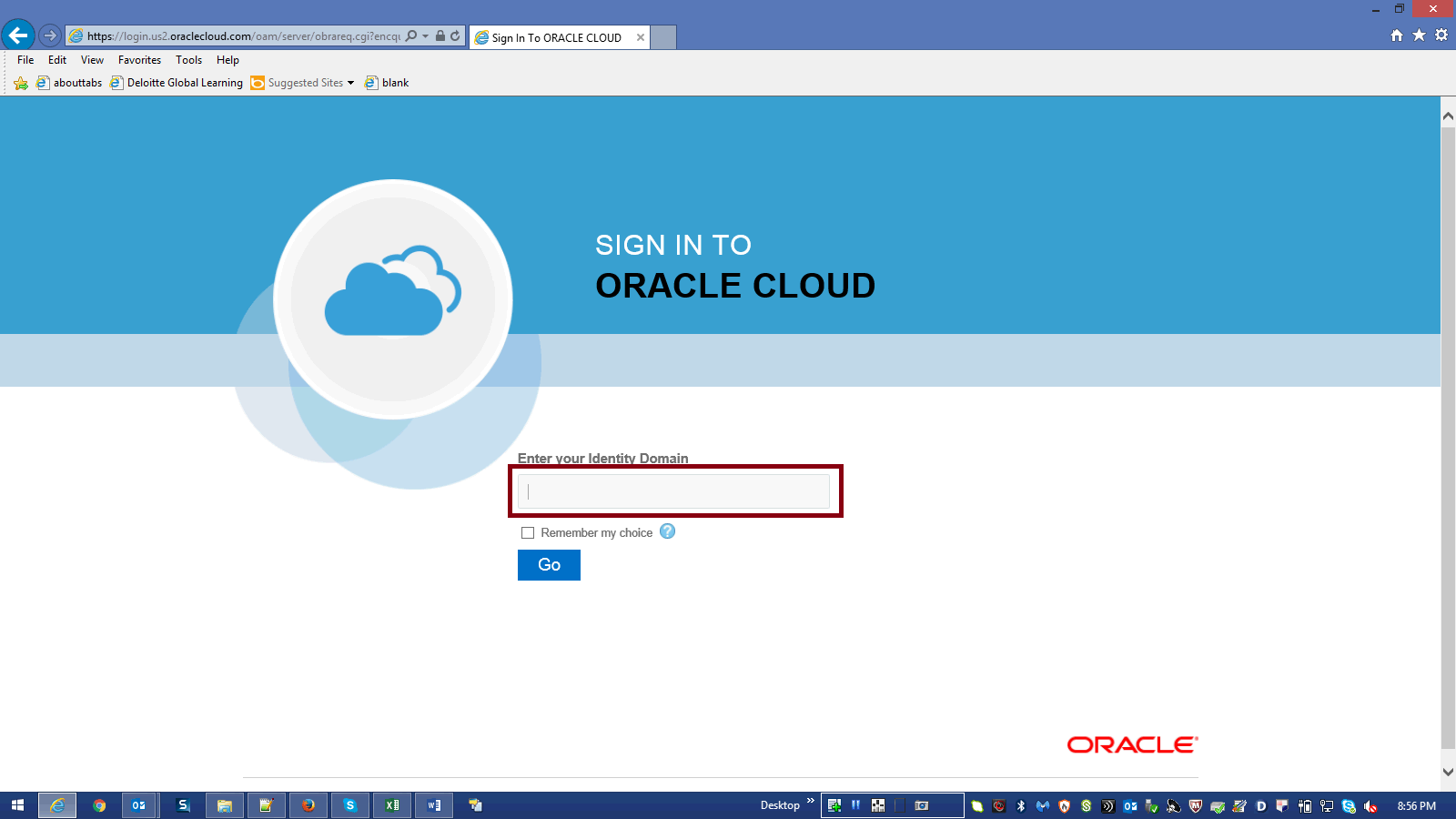 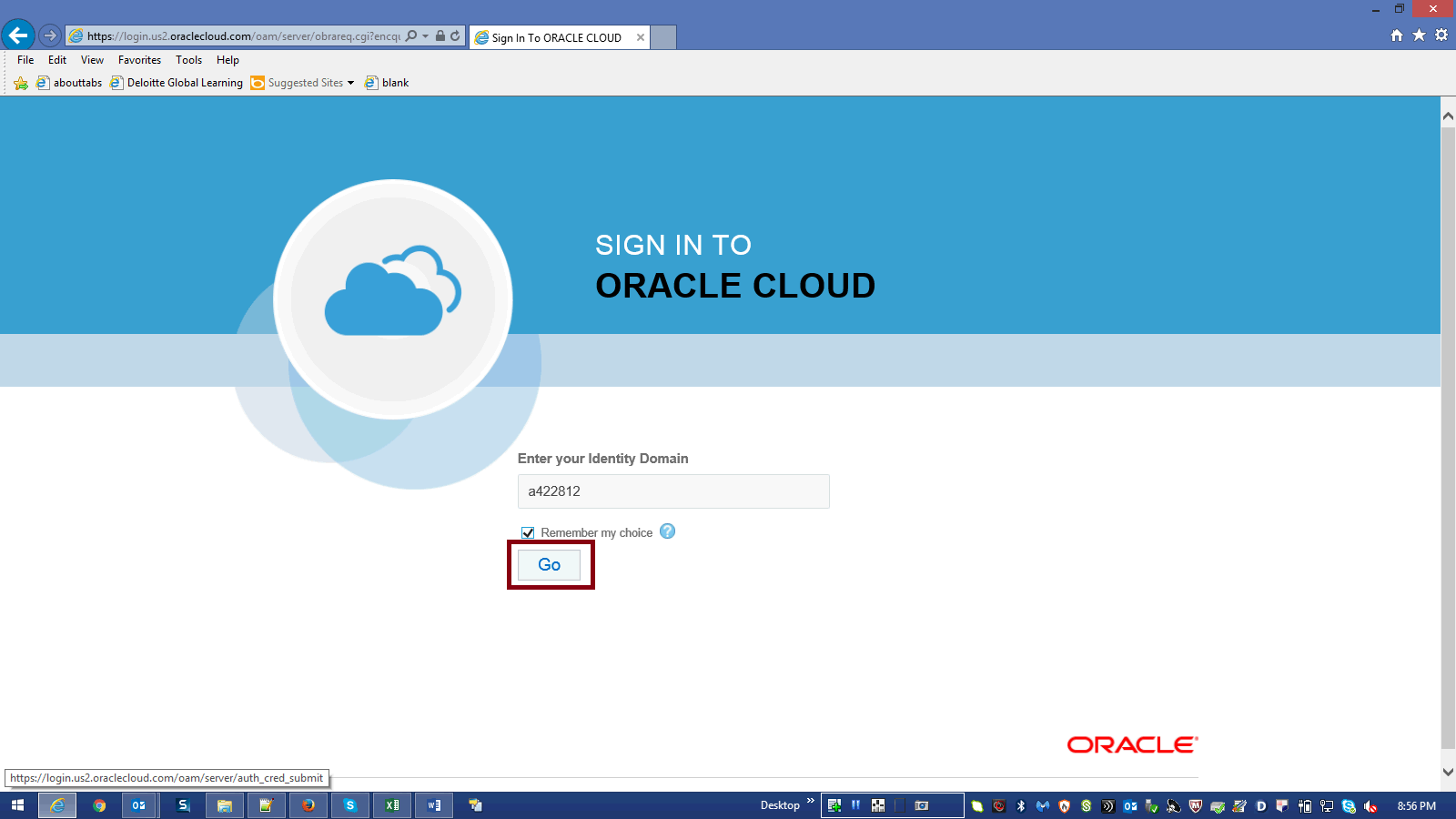 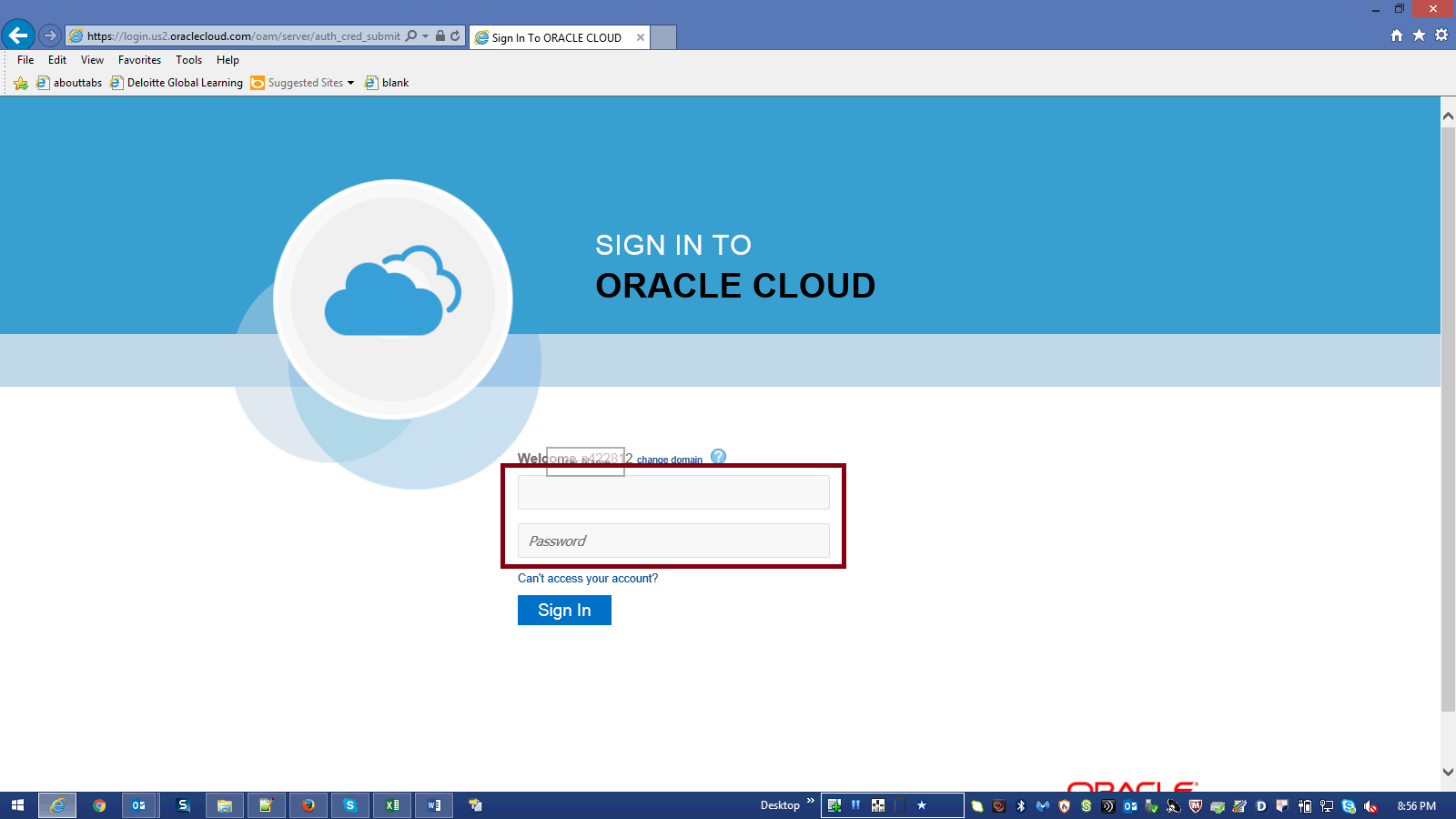 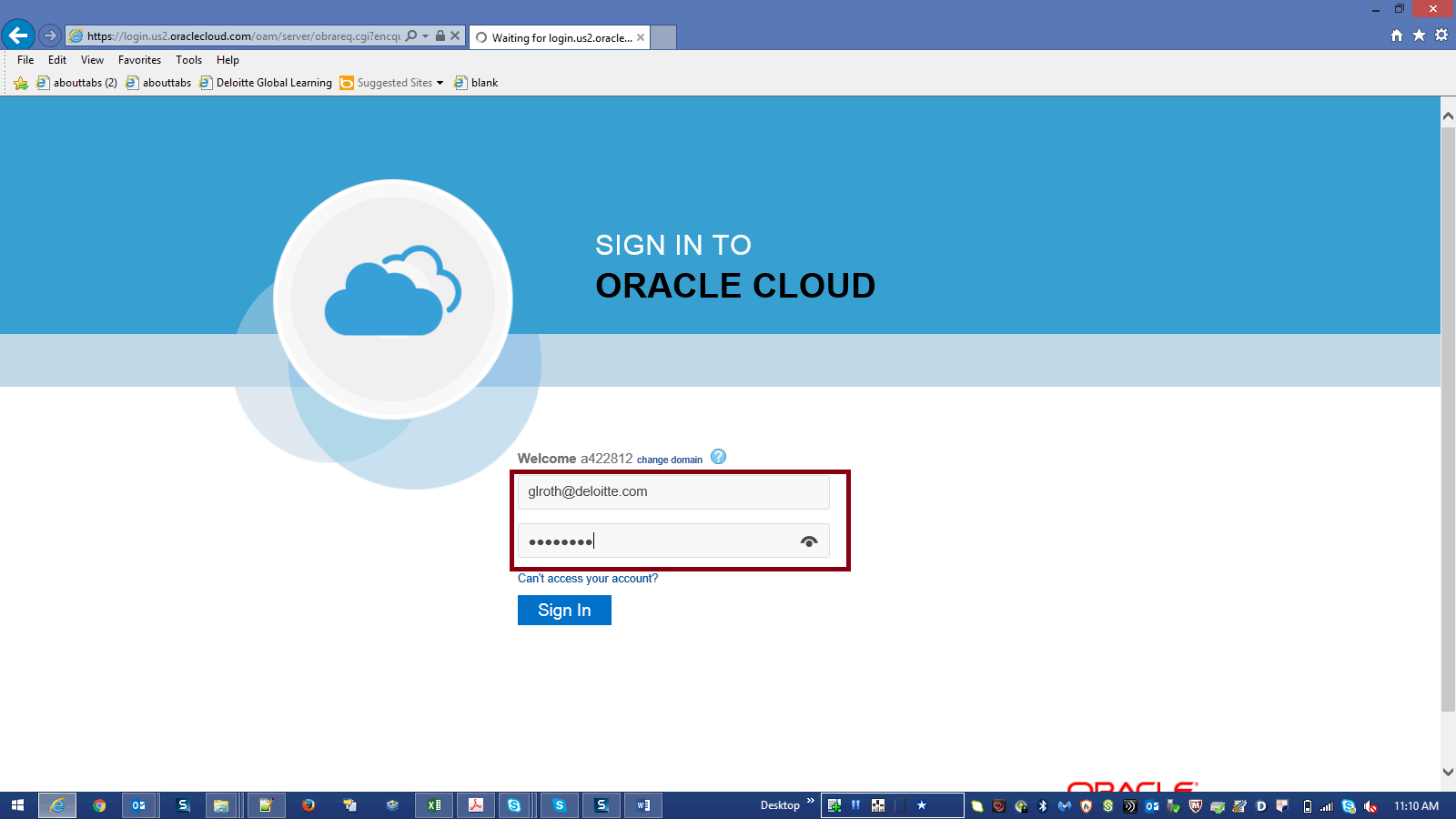 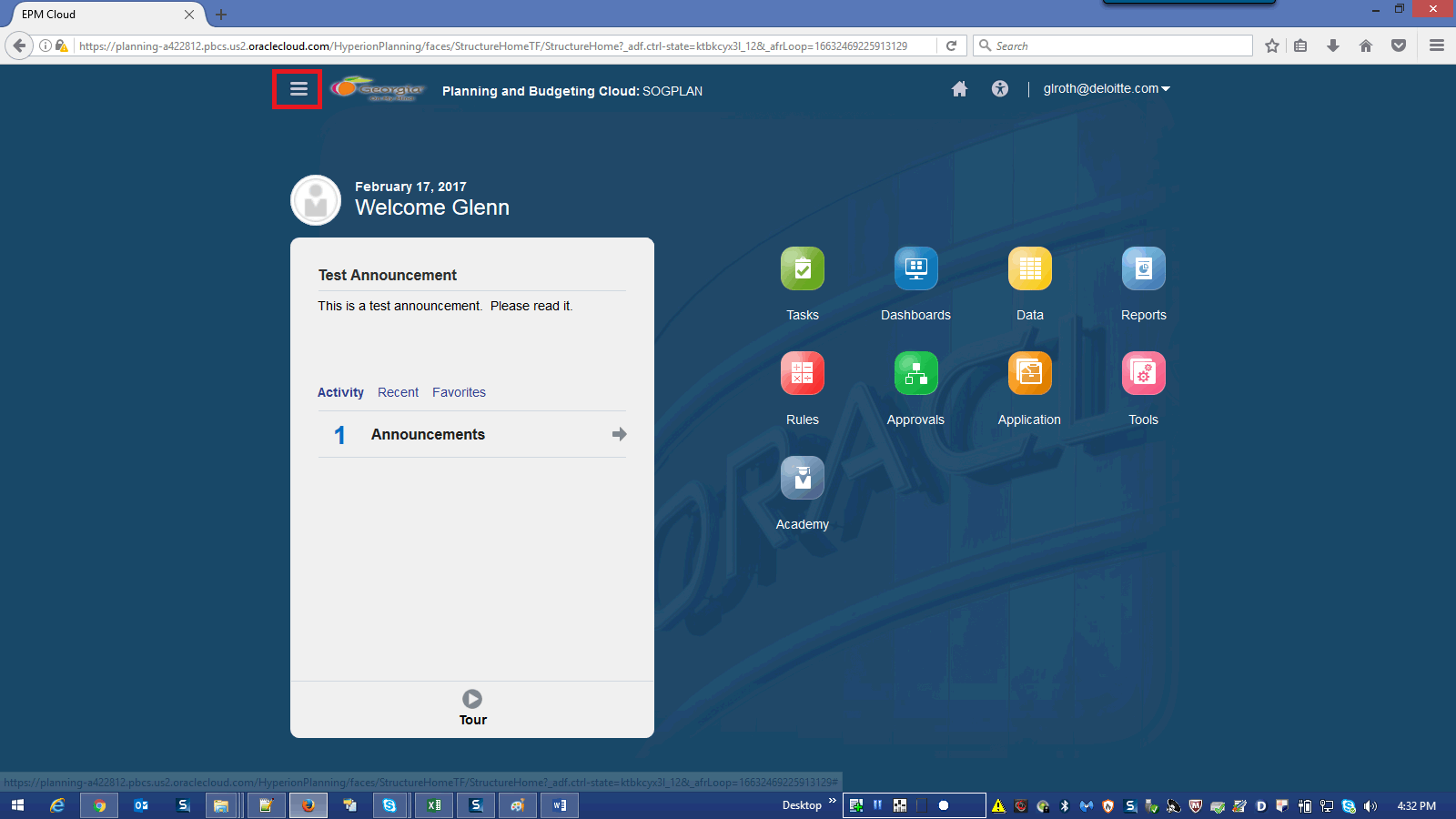 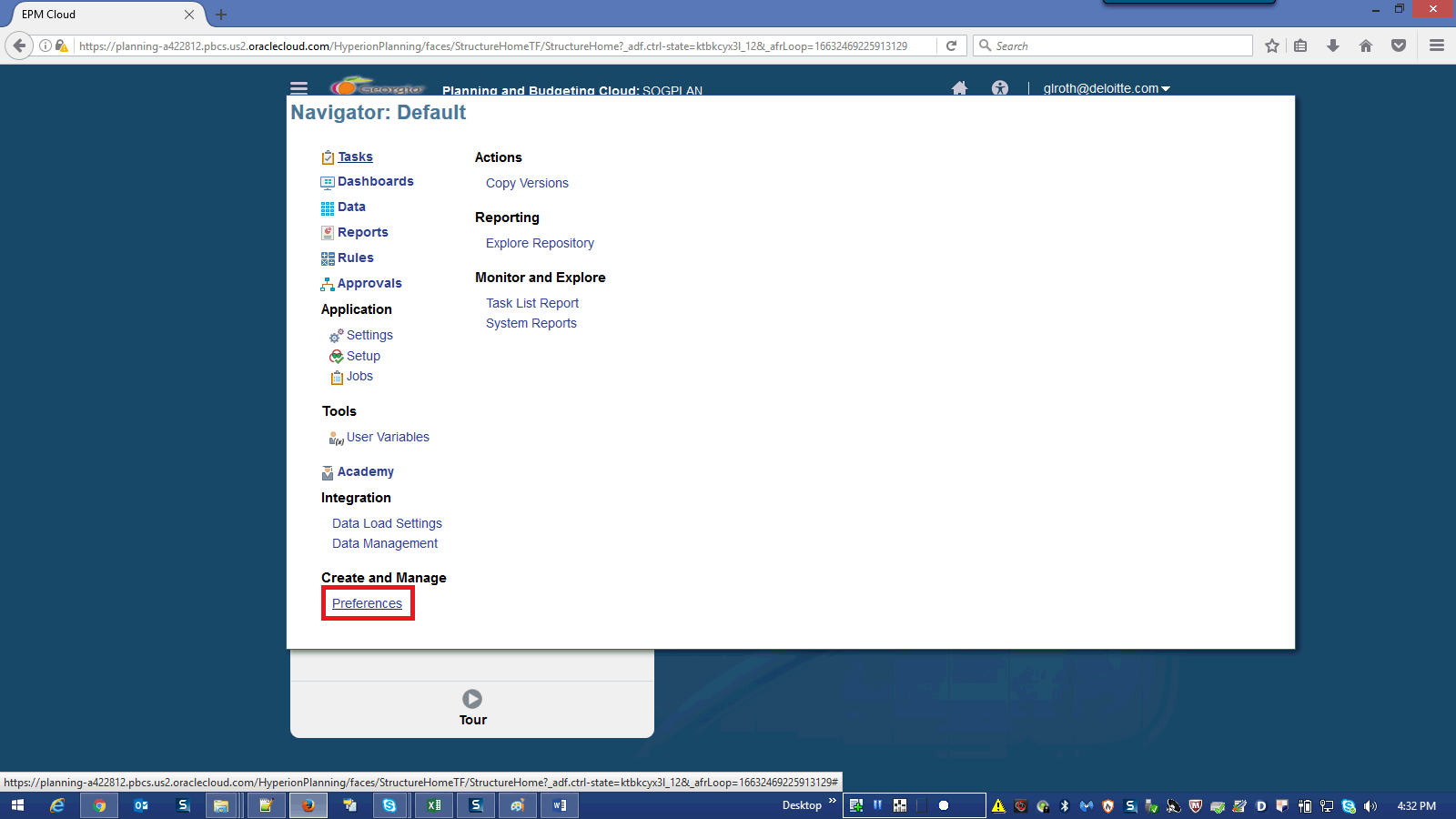 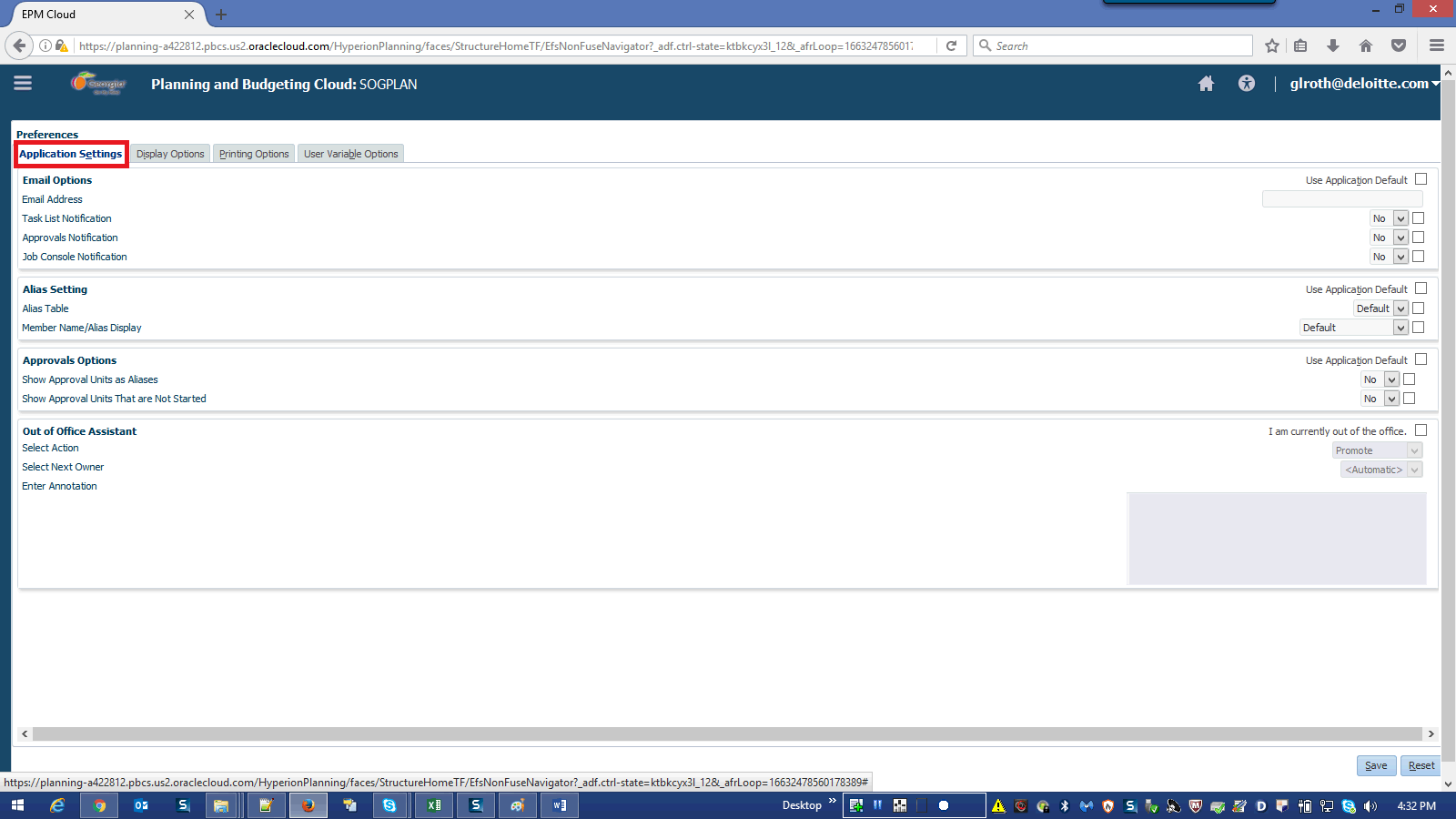 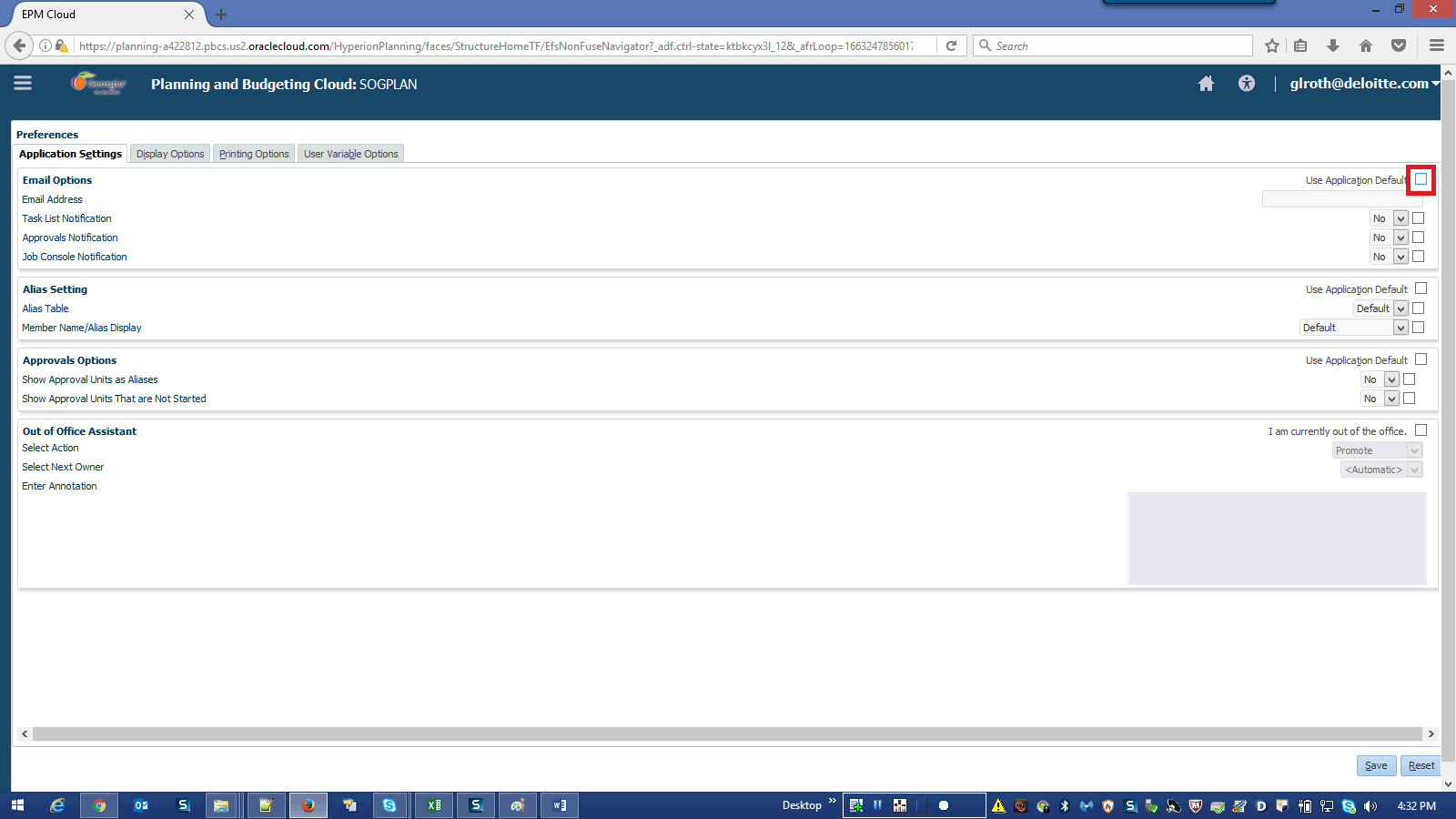 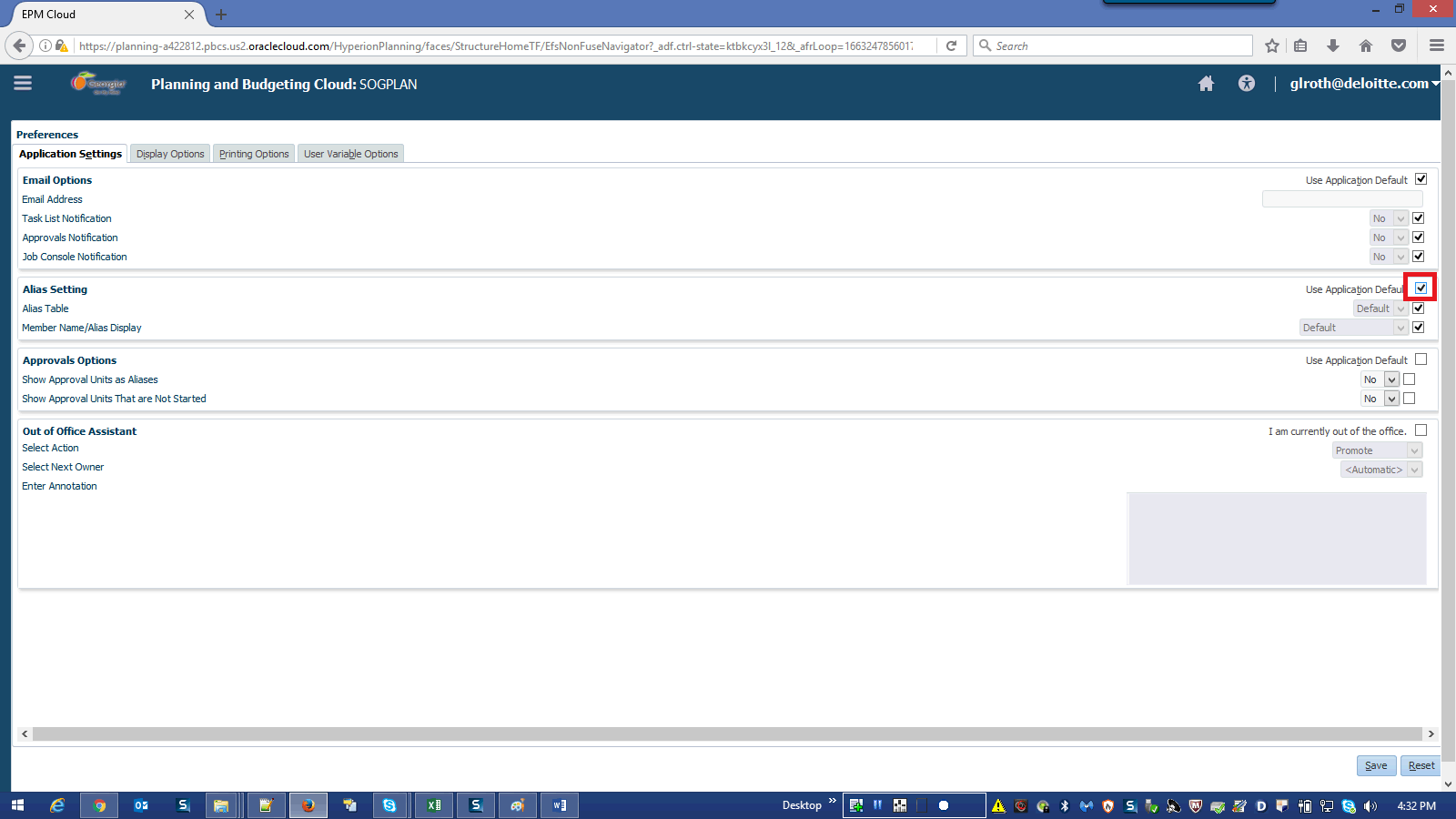 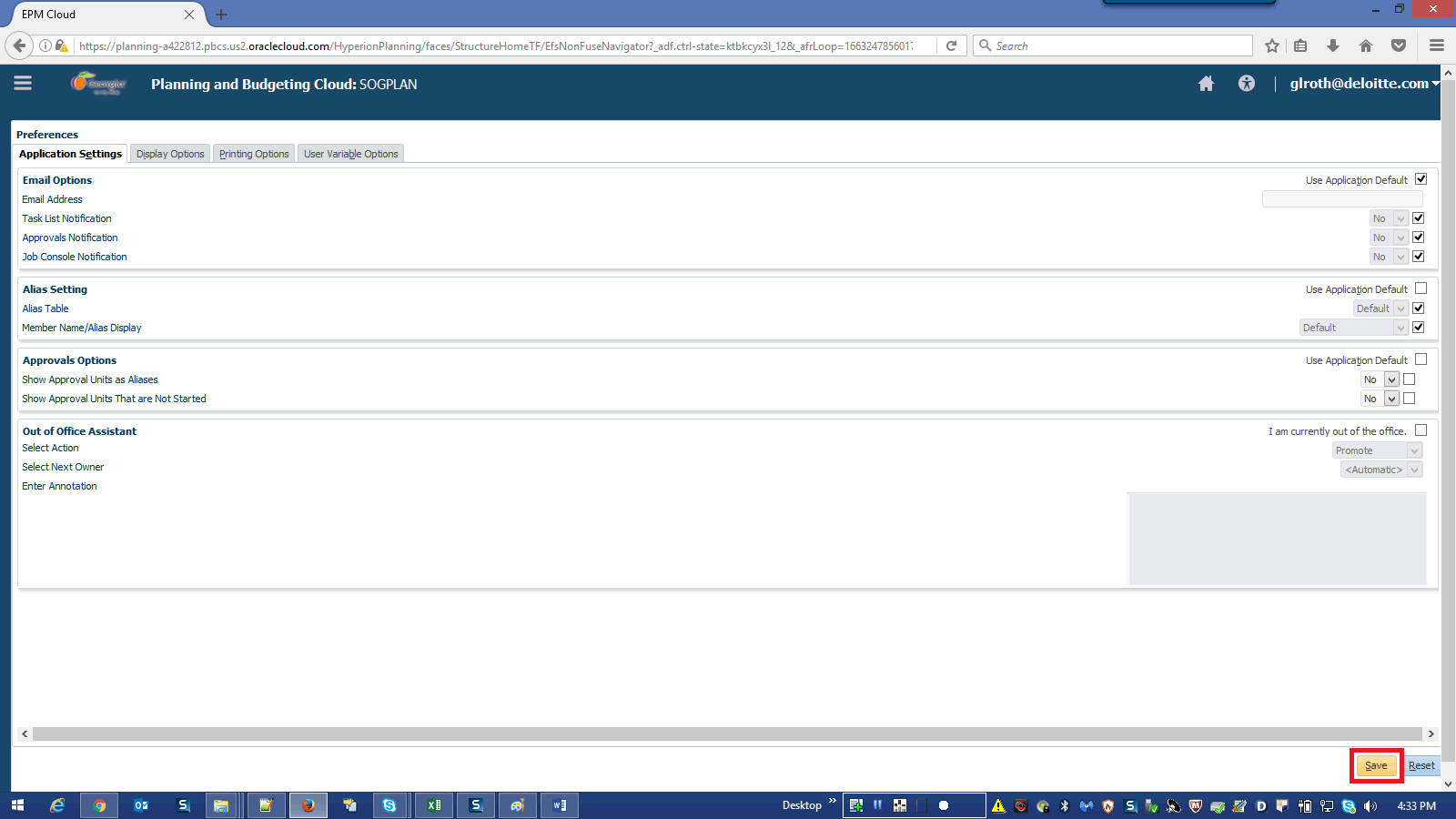 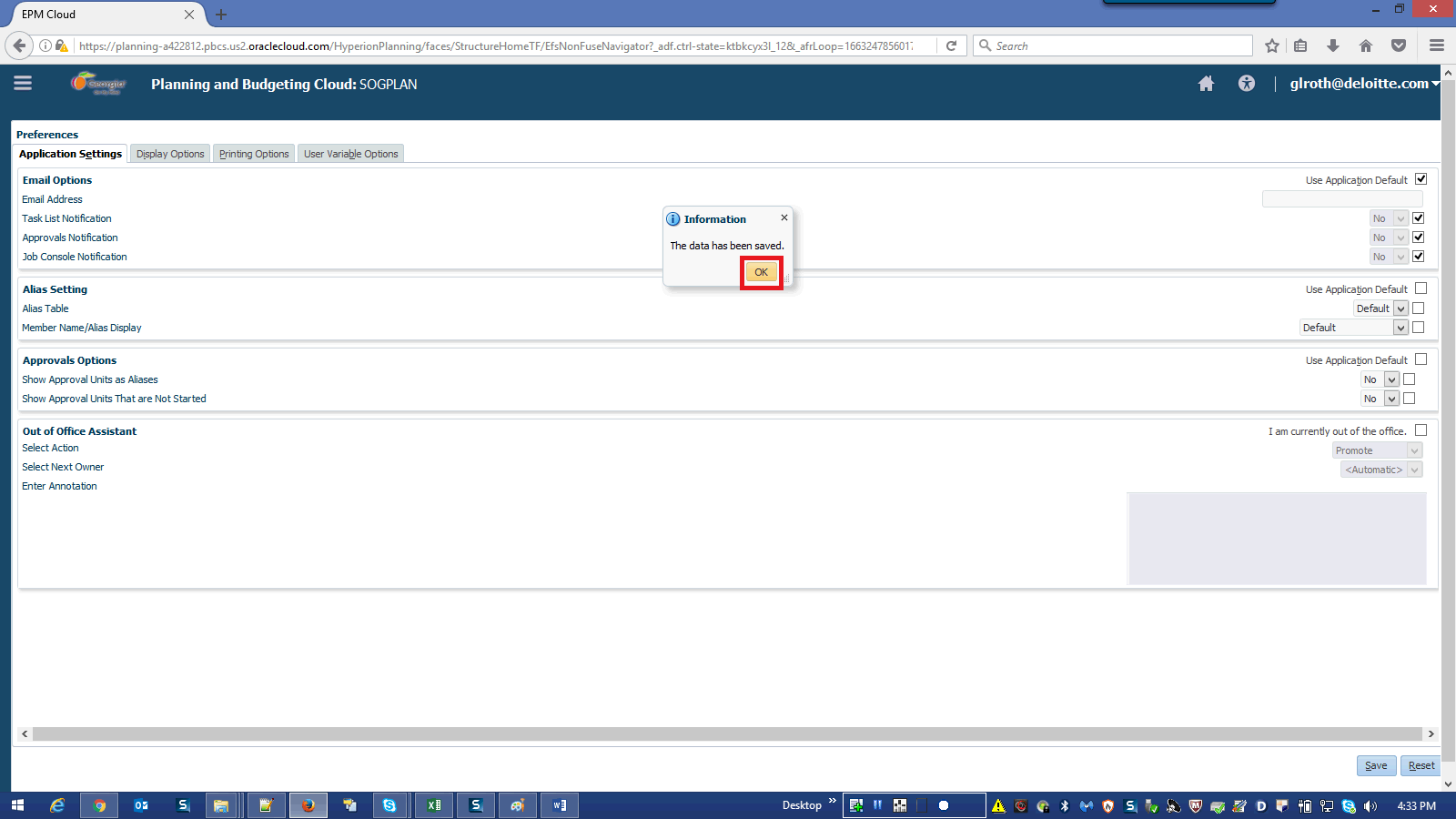 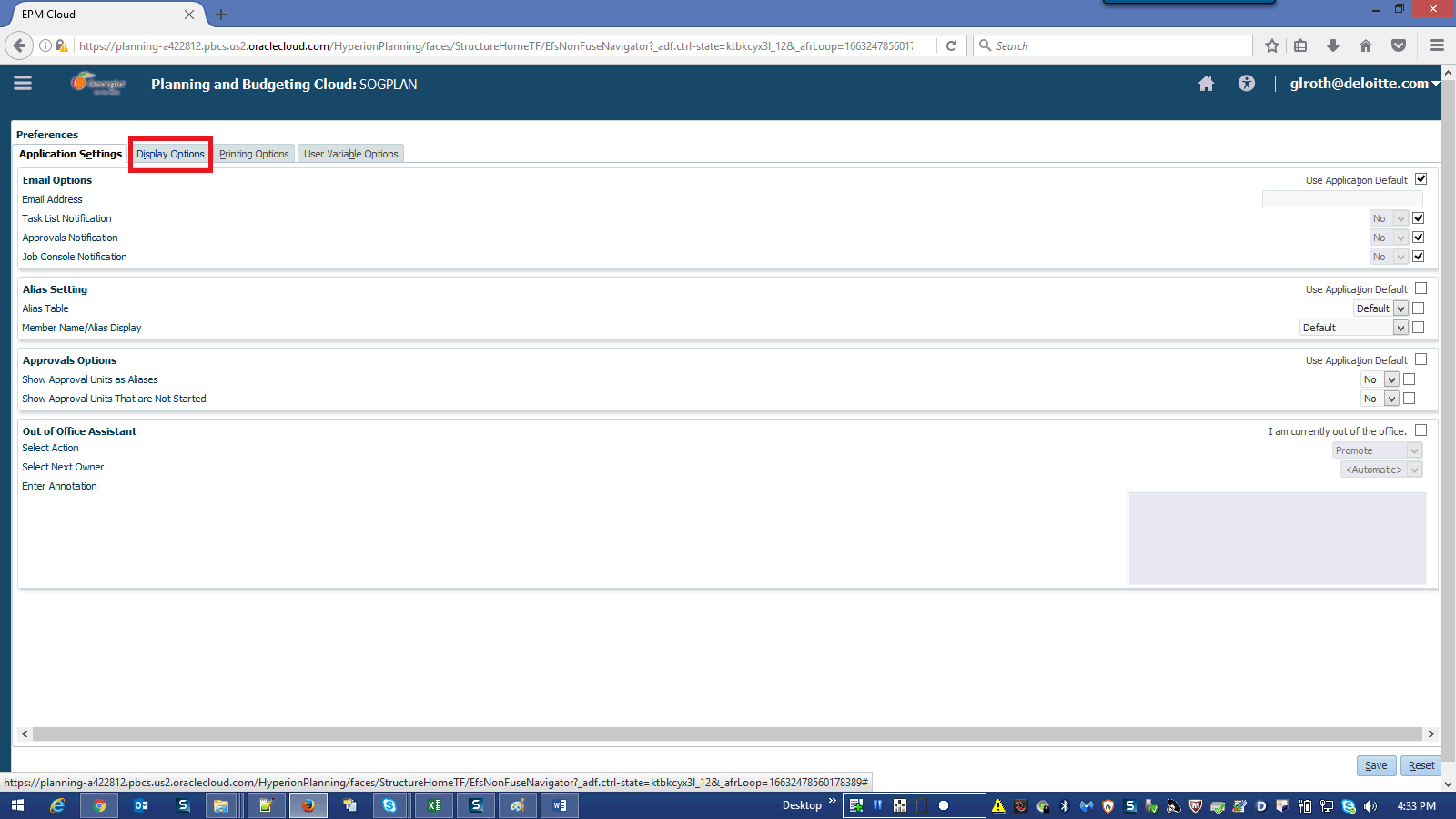 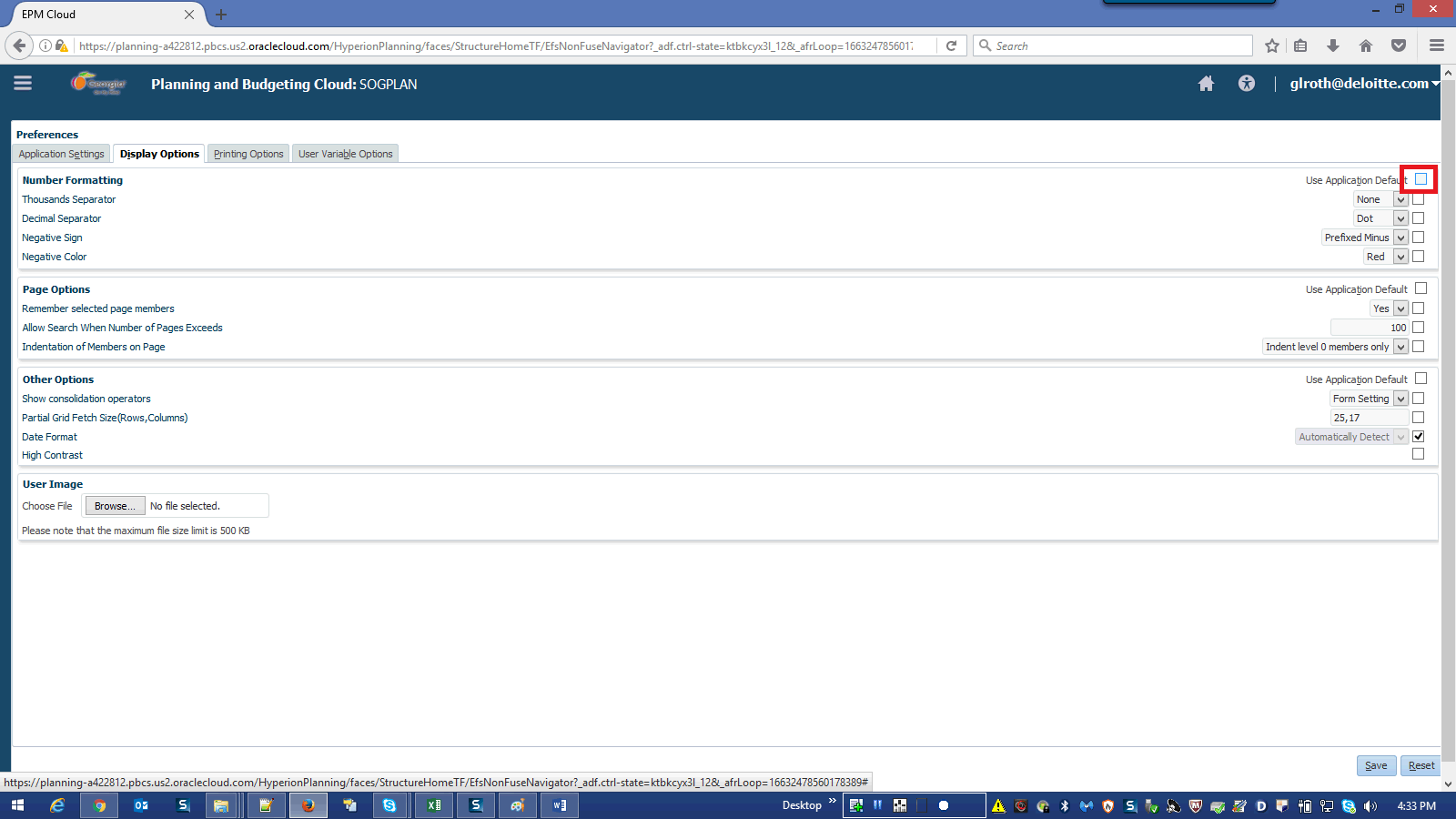 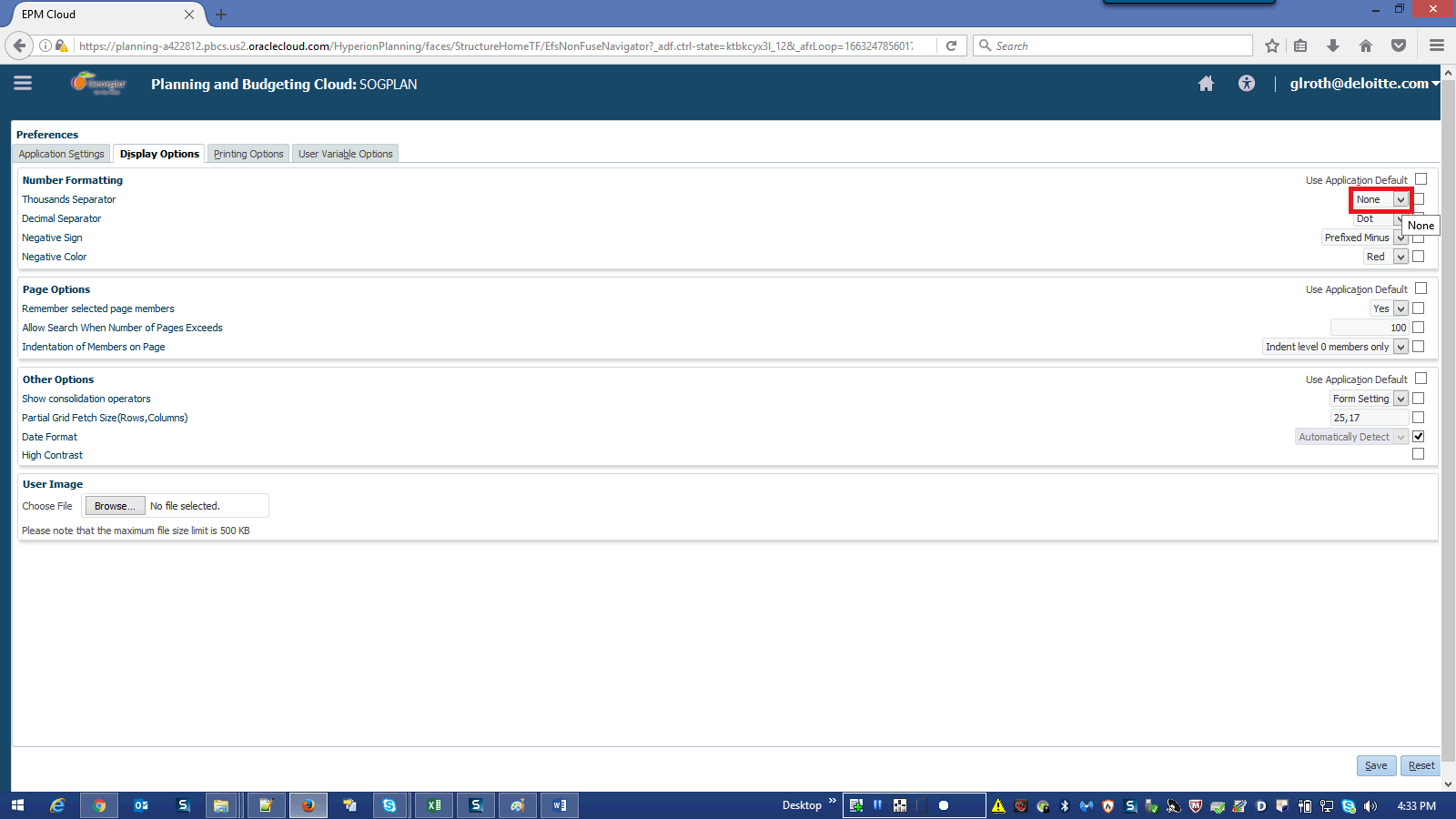 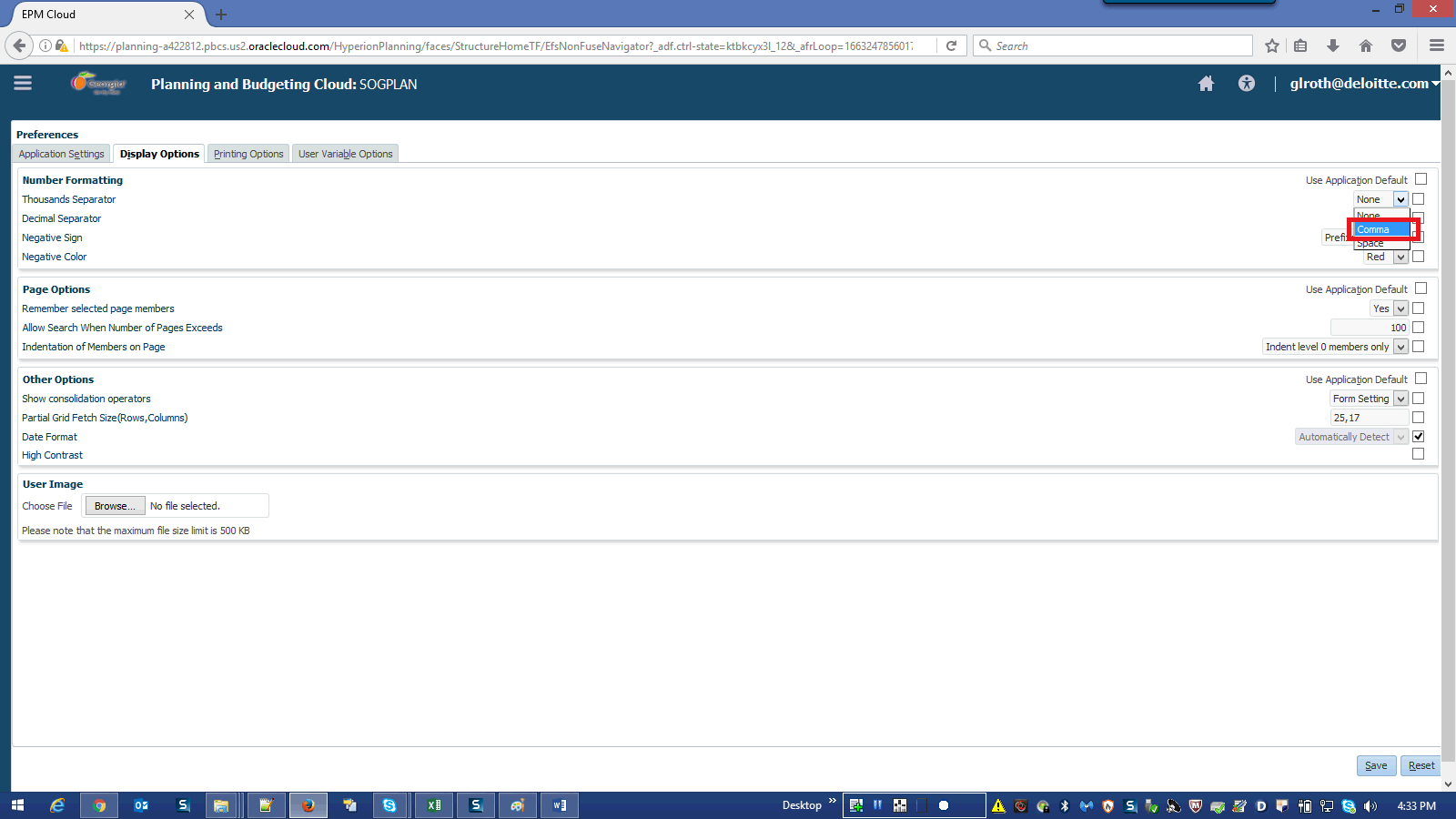 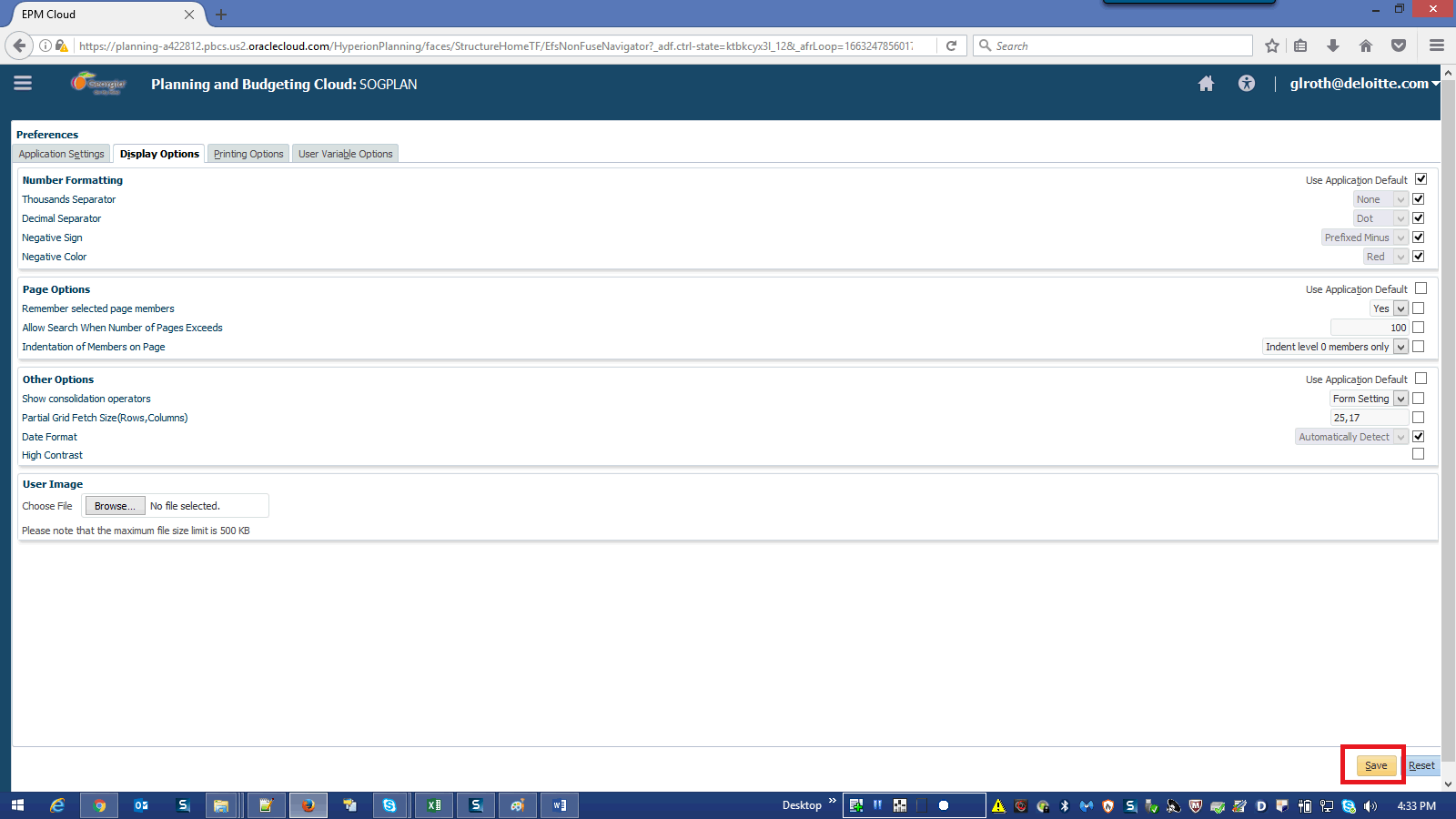 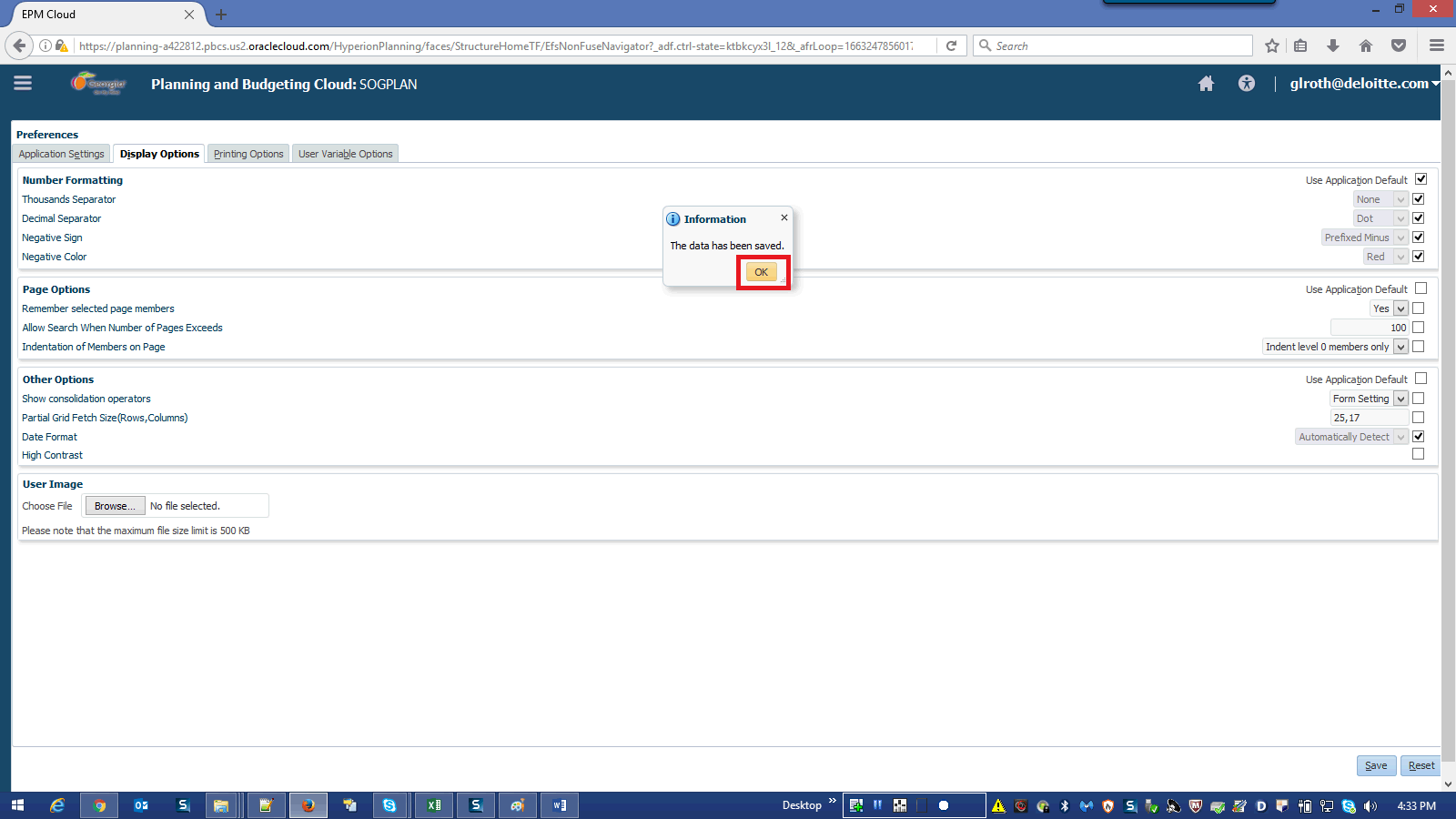 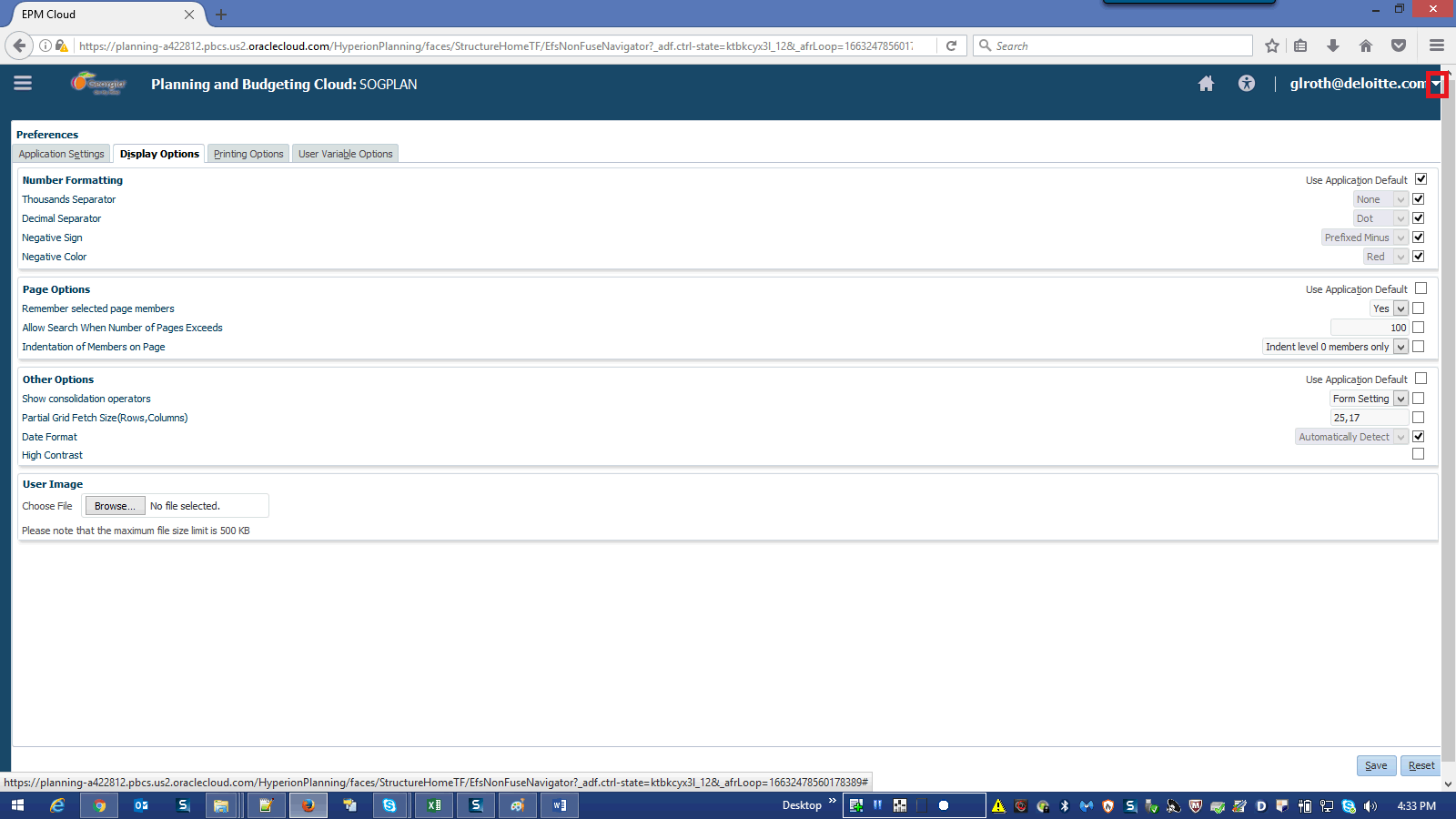 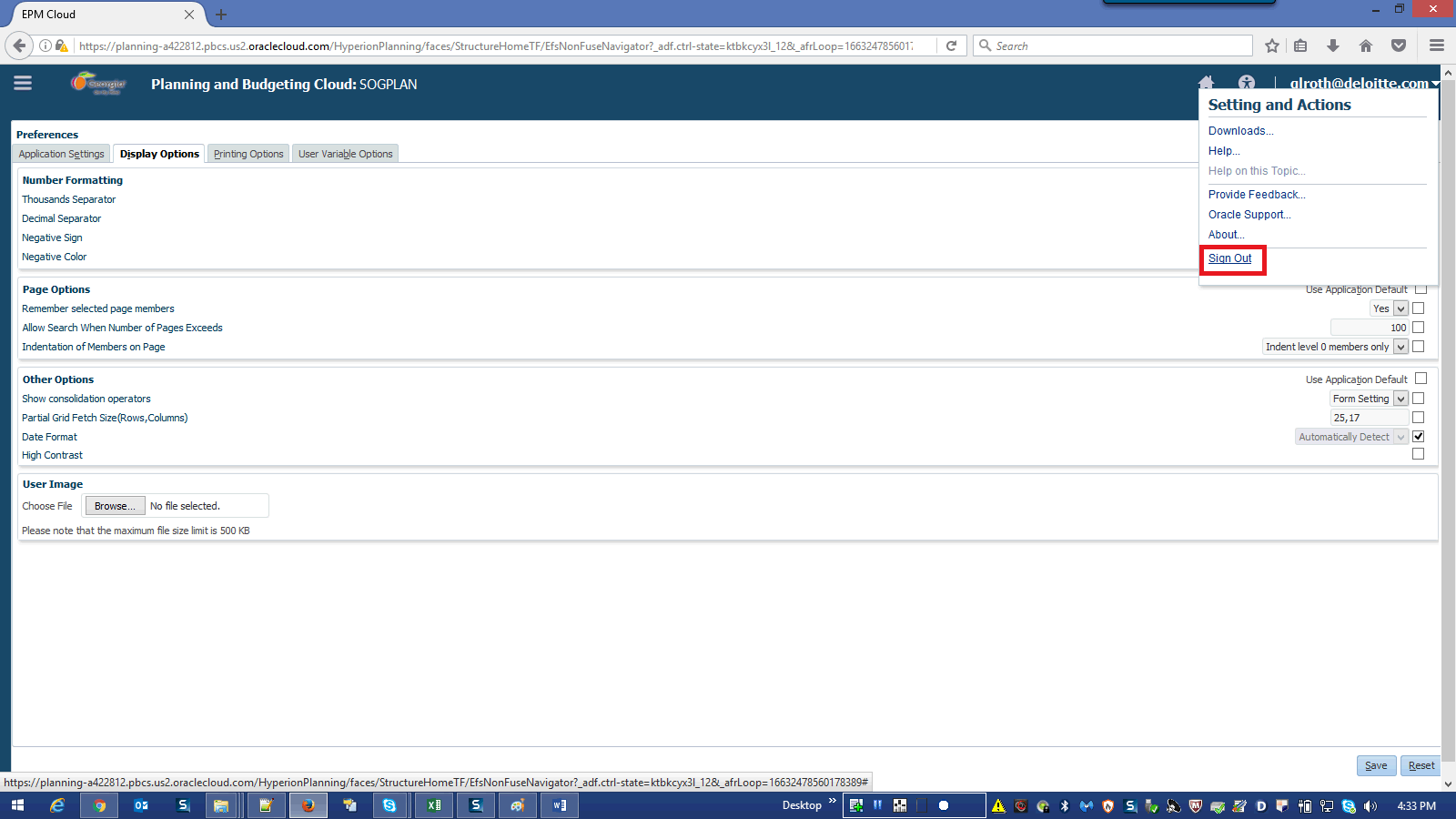 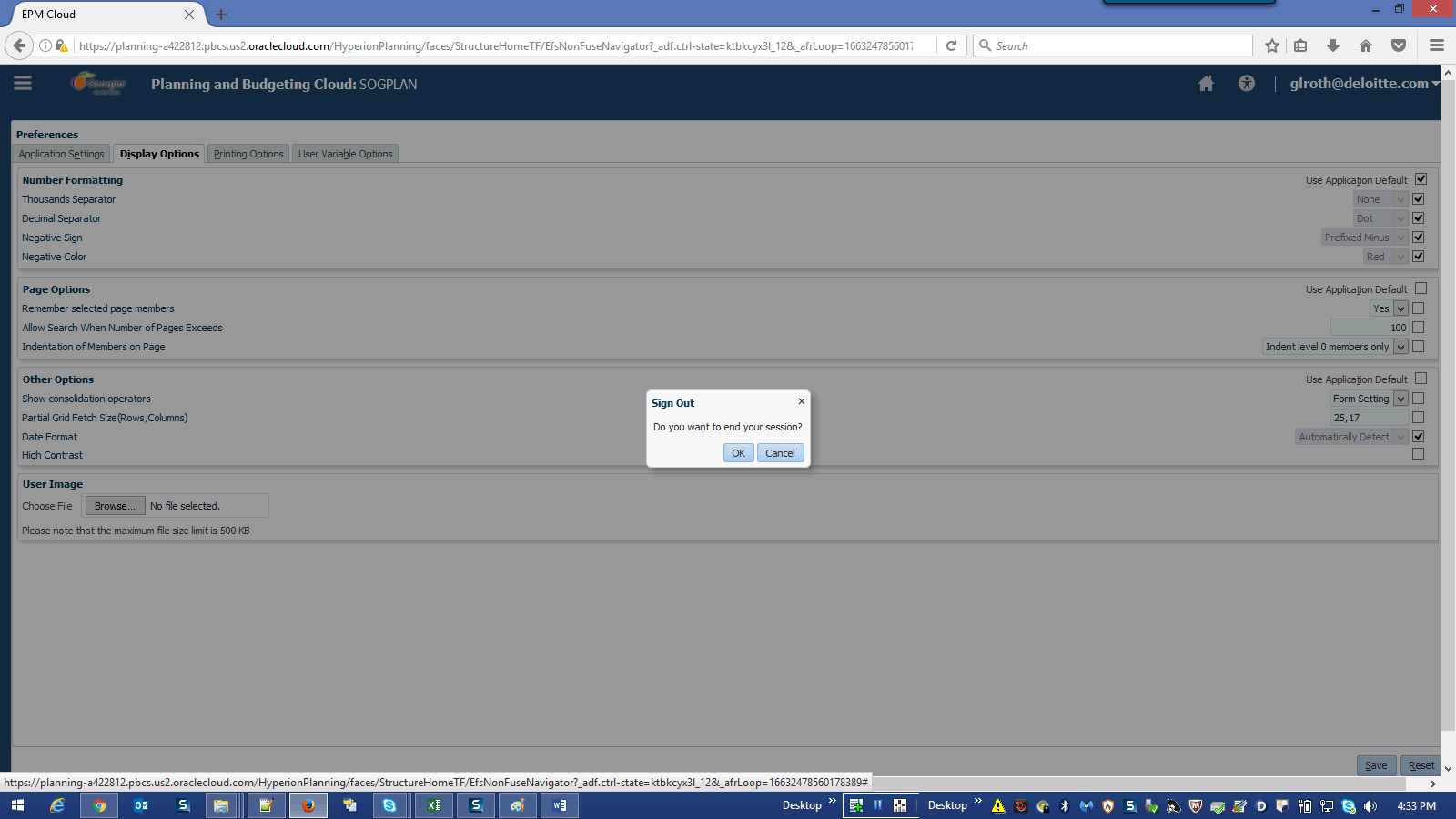 Topic Name1.3 PBCS Navigation-Setting up User PreferencesDepartmentFile NameDate ModifiedLast Changed byStatusOwnerClick the New tab tab. (Launch the web browser Firefox or Google Chrome)StepActionAuthor NotesCopy application URL : https://planning- a419537.pbcs.us2.oraclecloud.com/HyperionPlanningPaste the URL in the browser and hit enterStepActionAuthor NotesEnter your Identity Domain in the highlighted box.StepActionAuthor NotesClick Go button.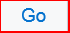 StepActionAuthor NotesEnter Your UserName and Password then Click SignIn. E.g.Username "xxxxx@xxxx.com".Password : xxxxxxStepActionAuthor NotesClick Sign in.StepActionAuthor NotesClick the Navigator graphic.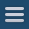 StepActionAuthor NotesClick the Preferences link.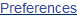 StepActionAuthor NotesClick the Application Settings link.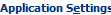 StepActionAuthor NotesClick the Use Application Default option of Email Options.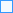 StepActionAuthor NotesClick the Use Application Default option of Alias Setting.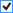 StepActionAuthor NotesClick in the Save field.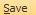 StepActionAuthor NotesClick OK button.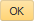 StepActionAuthor NotesClick the Display Options link.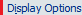 StepActionAuthor NotesClick the Use Application Default option.StepActionAuthor NotesClick the Thousands Separator list.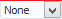 StepActionAuthor NotesSelect Comma from the list.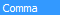 StepActionAuthor NotesClick in the Save field.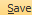 StepActionAuthor NotesClick OK button.StepActionAuthor NotesClick the glroth@deloitte.com graphic.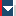 StepActionAuthor NotesClick Sign Out.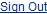 StepActionAuthor NotesClick OK.End of Procedure.